Сумська міська радаВиконавчий комітетРІШЕННЯ від      21.05.2019       №    267	Беручи до уваги, що проект рішення виконавчого комітету Сумської міської ради «Про затвердження Правил користування міським пасажирським транспортом» є регуляторним актом та потребує реалізації процедур, визначених Законом України «Про засади здійснення державної регуляторної політики у сфері господарської діяльності», керуючись частиною першою статті 52 Закону України «Про місцеве самоврядування в Україні», виконавчий комітет Сумської міської ради:ВИРІШИВ:Внести зміни до рішення виконавчого комітету Сумської міської ради від 11.12.2018 № 686 «Про план роботи виконавчого комітету міської  ради на І півріччя 2019 року» (зі змінами), а саме: виключити з додатку до рішення підпункт 3 «Про затвердження Правил користування міським пасажирським транспортом» пункту «21 травня» розділу І «Питання для розгляду на засіданнях виконавчого комітету міської ради». В.о. міського голови з виконавчої роботи		  	     В.В. ВойтенкоЯковенко, 700-667Розіслати: Яковенку С.В., Журбі О.І., Моші Л.В.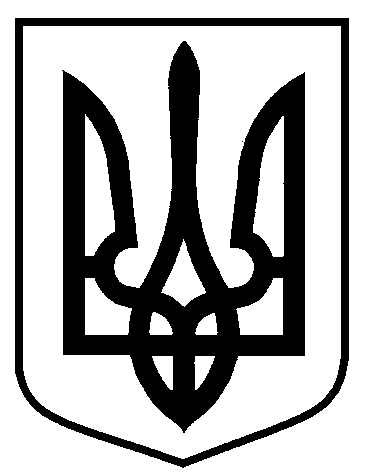 Про внесення змін до рішення виконавчого комітету Сумської міської ради від 11.12.2018 № 686 «Про план роботи виконавчого комітету міської  ради на І півріччя 2019 року» (зі змінами) щодо підпункту 3 пункту «21 травня» розділу І плану роботи